Demonstrações (Painel)A operação de demonstração tem a finalidade de permitir que o destinatário (pessoa física ou jurídica) possa avaliar e conhecer o produto para posteriormente optar em adquiri-lo ou não. A rotina de Demonstrações agrupará em sua página inicial todas as operações relacionadas a demonstração de mercadorias. Com os devidos parâmetros e permissões configurados, em Faturamento > Demonstrações (Painel) será possível utilizar a rotina.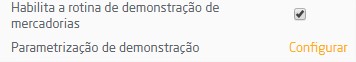 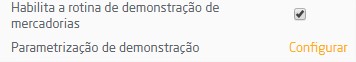 Caso a rotina esteja sendo executada pela primeira vez serão apresentadas as mensagens: "Não existem informações de envio de demonstrações cadastradas no sistema" e "Utilize o botão "Nova remessa" para efetuar uma operação de remessa em demonstração". Além destes recursos, será possível acessar as configurações de parametrização através do botão "Parâmetros ". Ao clicar neste botão o usuário será direcionado para a tela de parâmetros padrões de remessa através da qual poderá alterar todas as configurações necessárias para utilizar a rotina. Os campos serão separados por grupos: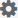 Parâmetros Padrões de Remessa: estes parâmetros pré-configurados serão exibidos ao gerar uma nova remessa;Série;Natureza de operação; Tabela de preço; Depósito.Parâmetros Padrões de Retorno: estes parâmetros pré-configurados serão exibidos ao realizar um retorno de itens;Série;Natureza de operação (Não contribuinte): a natureza de operação configurada neste campo deve estar configurada como operação de devolução de venda. Além disso, no grupo "Outros", a opção "Retorno de Mercadoria em Demonstração" para que esteja disponível na parametrização. Natureza de operação (Contribuinte): a natureza de operação configurada neste campo deve estar configurada como operação de entrada; Comprador;Tabela de preço;Depósito;Plano de pagamento.Observação de Suspensão de ICMS: através deste campo o usuário pode inserir uma observação para que seja adicionada na nota fiscal mencionando a legislação pertinente em caso de suspensão do ICMS.Observação.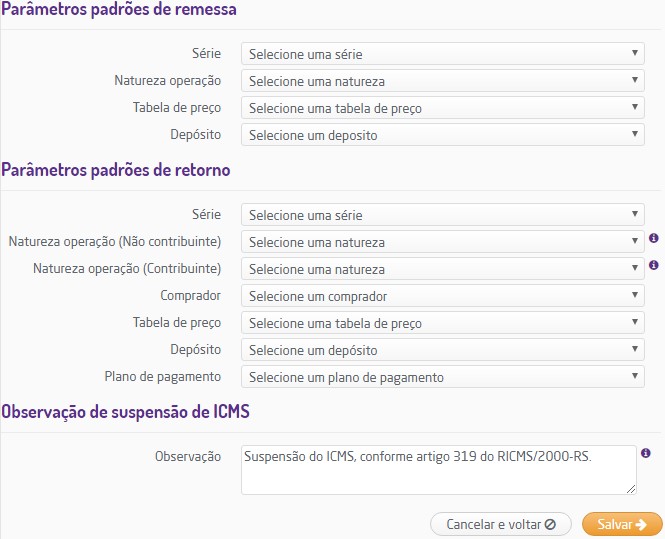 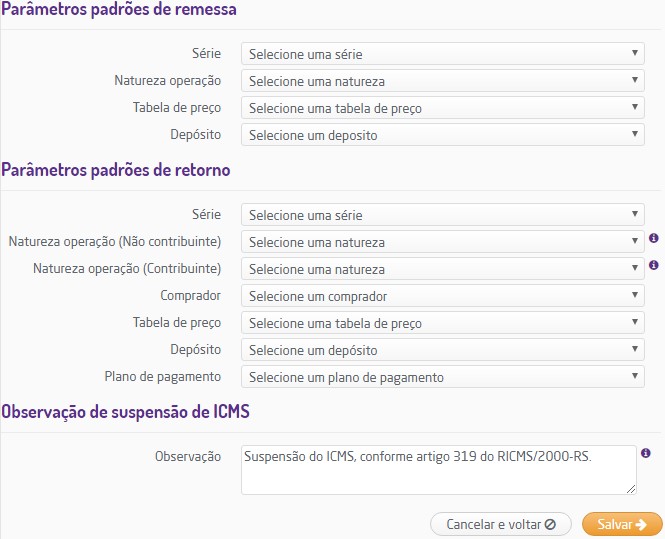 Configurar parâmetrosAtravés do botão "Nova remessa" será possível realizar uma remessa e a opção "Exportador" auxiliará na visualização das operações referentes a demonstração. 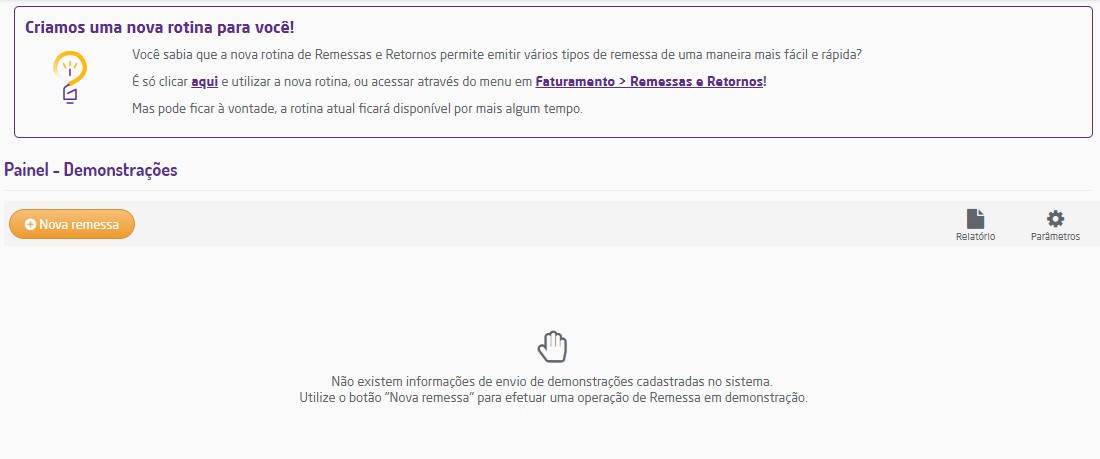 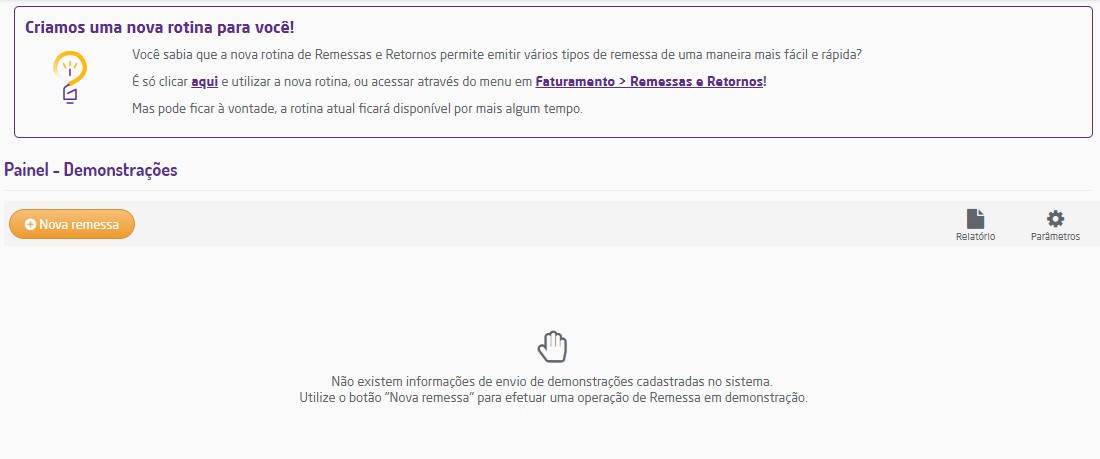 Painel Inicial - Sem Remessa de DemonstraçõesAo clicar no botão "Nova Remessa" o usuário será direcionado para a tela Nova remessa em demonstração.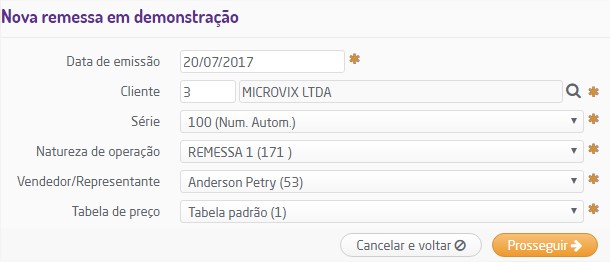 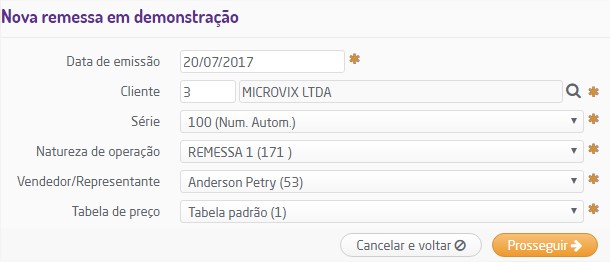 Nova Remessa em DemonstraçãoPara criar uma nova remessa será necessário informar os seguintes dados para prosseguir:Data de emissãoClienteSérieNatureza de operaçãoVendedor/RepresentanteTabela de preçoApós preencher as informações citadas acima e pressionar o botão "Prosseguir" será exibida a página para inserir os itens que serão enviados para remessa em demonstração. Durante a inserção de produtos o sistema realizará as seguintes ações: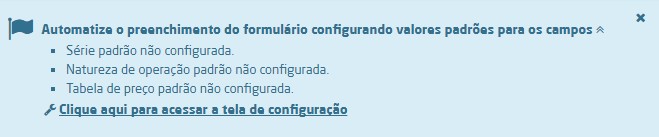 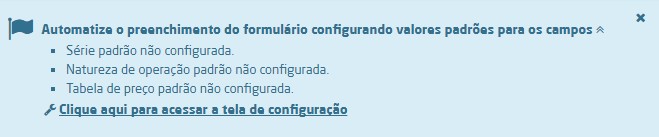 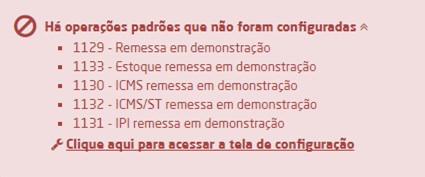 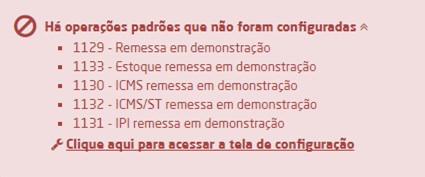 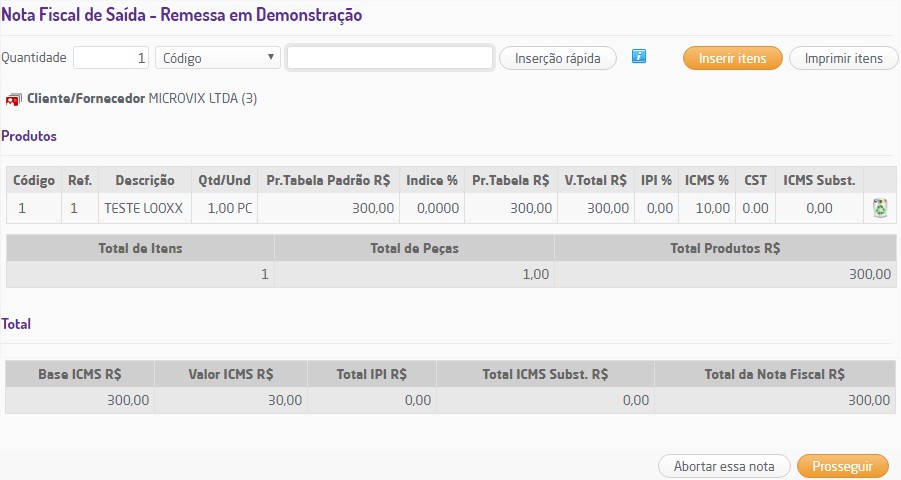 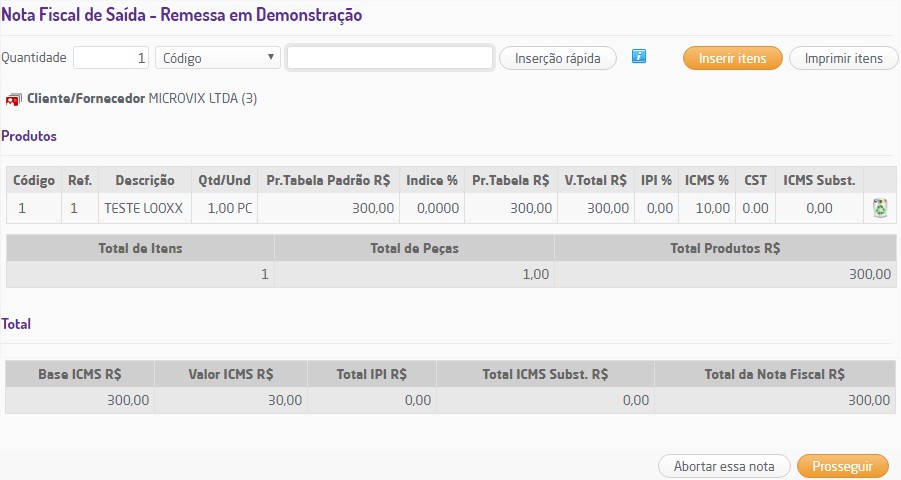 Inserção de ItensO processo adiante é uma emissão de uma nota fiscal, será possível inserir itens pressionando o botão "Inserir itens" ou "Inserção rápida".  Caso o usuário esteja utilizando uma natureza de operação de saída com a opção "Custo médio atual", ao inserir um item através da inserção rápida, do botão "inserir itens" ou do botão "Inserir itens via arquivo em lote", o preço do produto será o custo médio configurado no cadastro de produtos. Ao inserir um item através da inserção rápida o custo médio do produto será informado nas colunas "Pr. Tabela Padrão" e "Pr. Tabela", ao inserir um item através dos botões "Inserir Itens" e "Inserir itens via arquivo em lote" será exibida a coluna "Custo Médio Atual".Após a inserção dos itens, deve-se pressionar o botão "Prosseguir" e então será exibida a página "Dados e valores da nota" para que seja possível selecionar o plano de pagamento.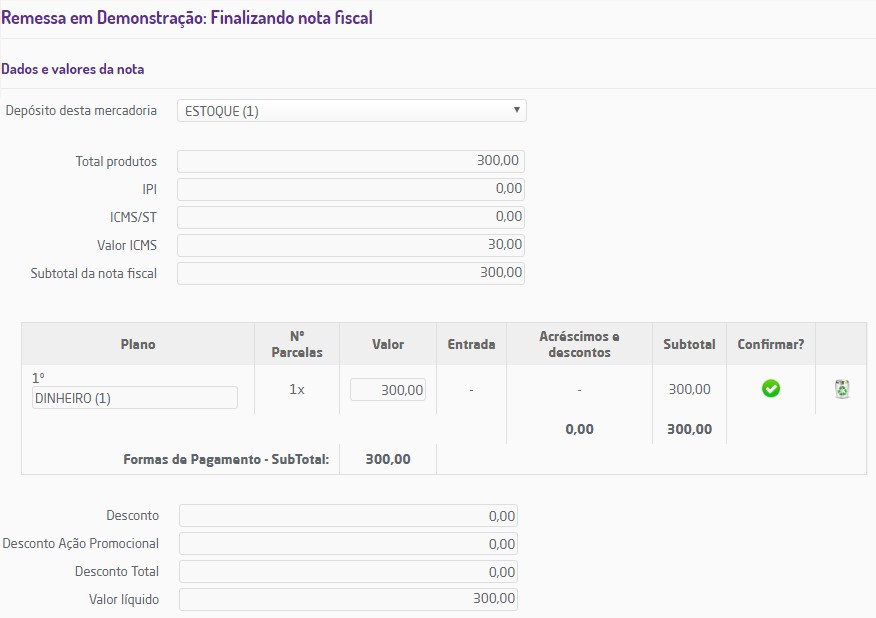 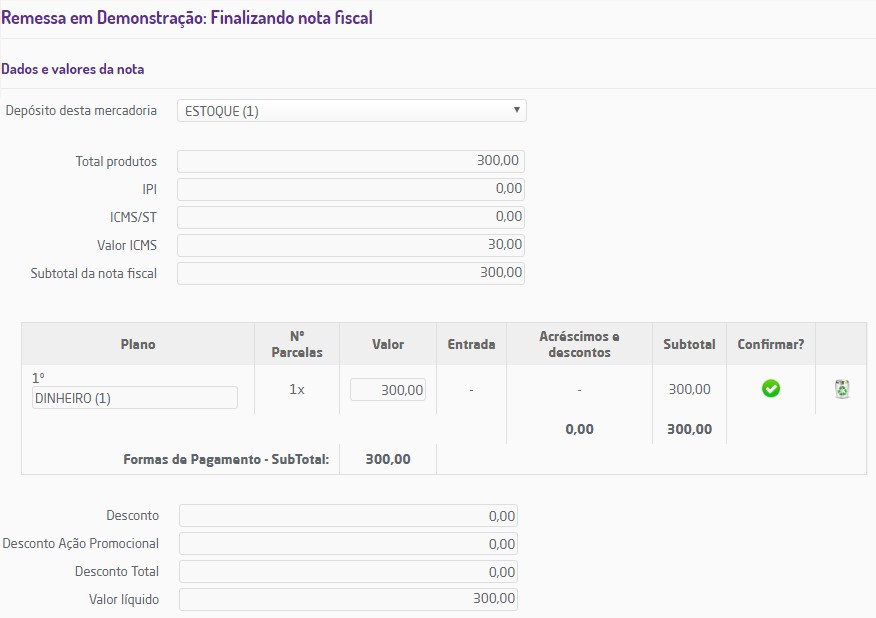 Dados e Valores da NotaSe os dados estiverem de acordo, prosseguindo com a finalização da nota, será exibida a mensagem de Nota fiscal de Saída emitida com sucesso. O botão "Demonstrações (Painel)" retorna para a página inicial da rotina. Ao finalizar uma remessa, os lançamentos contábeis referentes às operações padrões serão realizados e podem ser visualizados em: Adm./Financeiro > Contabilidade > Relatórios > Livros Razão. Os lançamentos a serem realizados para empresas de qualquer forma de tributação são: Remessa em demonstração: Lançamento com total de remessa.Estoque remessa em demonstração: Laçamento com o custo total da remessa (custo de estoque).Já para as empresas que atuam com tributação de Lucro Real ou Presumidos também devem ser realizados os seguintes lançamentos:ICMS: lançamento com valor total de ICMS da remessa.ICMS/ST: lançamento com valor total de ICMS/ST da remessa.IPI: lançamento com valor total de IPI da remessa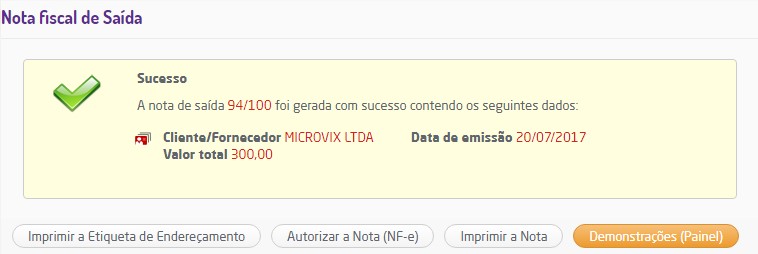 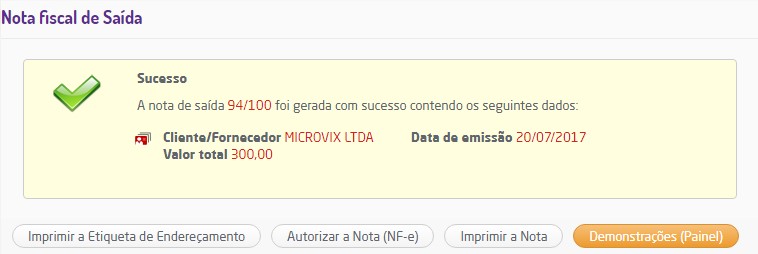 Nota Fiscal Emitida com SucessoPESQUISACom as remessas cadastradas, será possível pesquisá-las ao acessar o Painel de Demonstrações, nele serão exibidos os seguintes filtros: Período (data inicial e final), Nome do Cliente, Vendedor /Representante, Status da Remessa (Todos, Pendente/Não Autorizada, Cancelada e Concluída). Após informar os filtros e pressionar o botão "Filtrar", caso existirem, as remessas serão listadas conforma a imagem abaixo.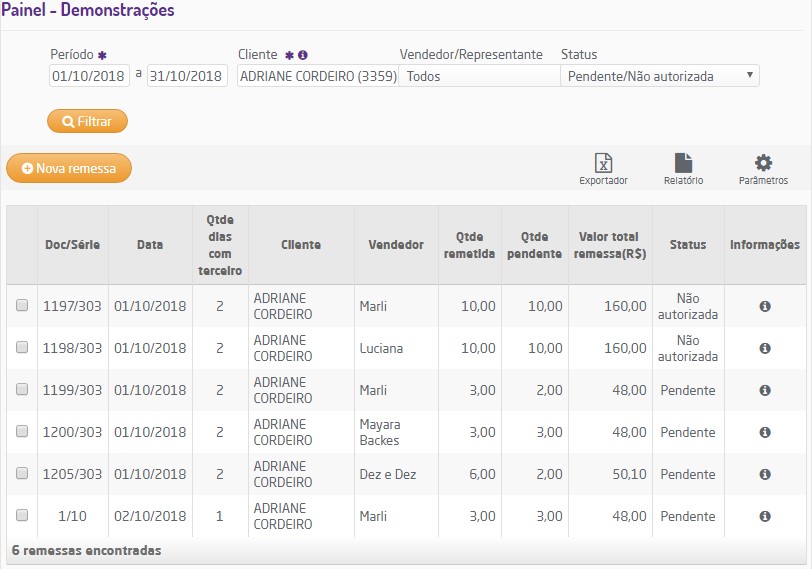 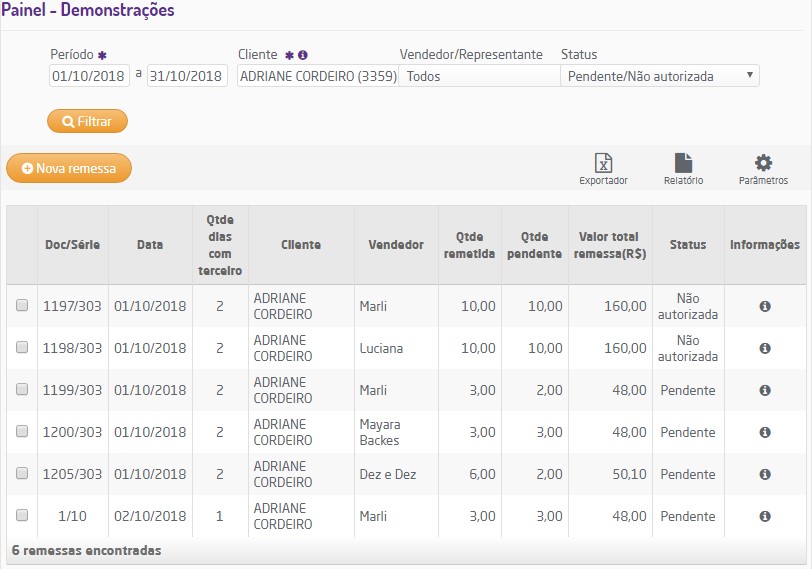 Na listagem de remessas serão apresentadas as seguintes colunas:Doc/Série;Data da remessa;Quantidade de dias com terceiro;Cliente;Vendedor;Quantidade remetida;Quantidade pendente;Valor total da remessa(R$);Status da remessa (Pendente, Cancelada, Concluída e Pendente/Não Autorizada);Informações: ao passar o mouse sobre o ícone "" nesta coluna, serão exibidas informações referentes a remessa.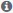 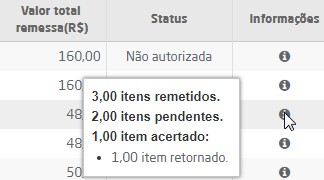 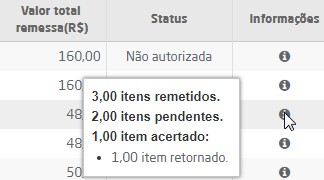 Ícone na coluna informaçõesAo selecionar uma remessa no painel com status "Não Autorizada", será exibida a opção "Autorizar NF-e" no menu de opções, desta forma somente após autorizá-la é que será possível executar as demais rotinas disponíveis (Acertar itens, Retornar itens e Cancelar remessa).Ao pressionar o botão "Autorizar NF-e" a rotina autorizará a nota exibindo uma mensagem conforme a imagem abaixo. Caso sejam selecionadas mais de uma nota fiscal com o status "Não Autorizada", será apresentado no menu de opções o item "Abrir módulo NF-e" para que seja possível realizar autorização de nota fiscais em lote.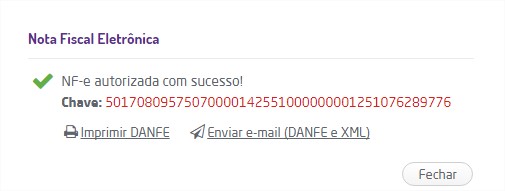 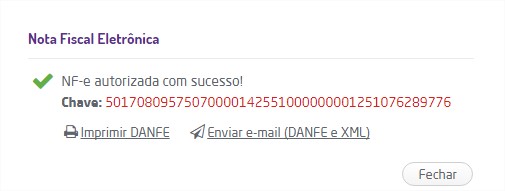 Após autorizar uma nota fiscal de remessa, seus status passará a ser pendente. Ao selecionar remessas com o status pendente, serão exibidas no menu as opções: Acertar itens, Retornar itens e Cancelar Remessa. Para mais informações sobre o funcionamento destas rotinas confira as páginas Acertar itens, Retornar itens e Cancelar remessa neste manual.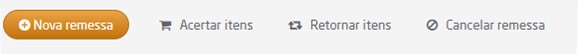 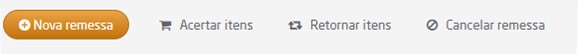 Relatório de Gestão de RemessasResumidoAo gerar um relatório com filtros do grupo "Resumido" a listagem apresentará o processo resumido dos itens que se encontram em poder de terceiros, apresentando informações de quantidade e valor de estoque que foram remetidos, mas ainda não retornados.Neste grupo serão apresentados os seguintes filtros:Empresa: por padrão o sistema apresentará a empresa em que o usuário estiver logado selecionada;Produto: somente serão listados produtos vinculados a pelo menos uma remessa; Referência; Depósito.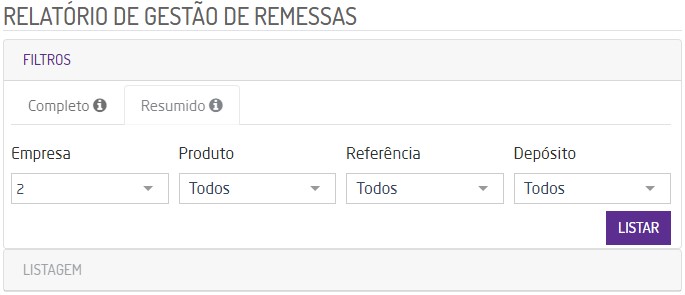 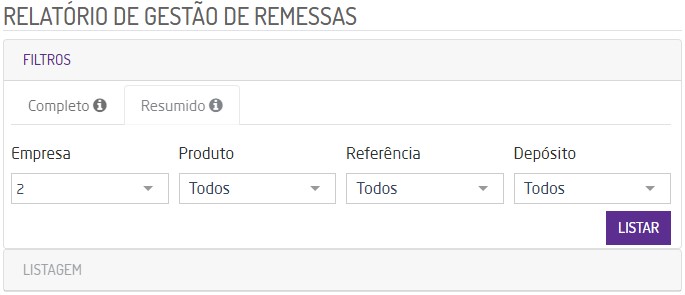 Grupo de filtros ResumidoCom todos os filtros inseridos definidos, ao clicar no botão "Listar", a aba de filtros será fechada e a aba de listagem será aberta com todos os resultados dos filtros inseridos anteriormente. A listagem apresentará os seguintes dados:Qtde. Estoque: será apresentada a quantidade existente nos estoques selecionados;Remessas Pendentes de Retorno: serão apresentados dados referentes as remessas pendentes de retorno;Qtde: será apresentada a quantidade total do produto que foi remetida para demonstração;Custo: o custo do produto será apresentado nesta coluna, respeitando a configuração do tipo de custo no grupo Contabilidade dos Parâmetros Globais; Custo Total: será apresentado o valor obtido pela multiplicação das colunas "Qtde" e "Custo";Valor à Faturar: será apresentado o preço de venda unitário do produto;Valor à Faturar Total: será apresentado o valor obtido pela multiplicação das colunas "Qtde" e "Valor à Faturar".Ao final de cada cliente será exibido um totalizador, que somará todos os valores da listagem acima. E ao final da listagem será exibido um totalizador que somará todos os valores contidos na listagem em cada coluna.O usuário poderá utilizar o filtro "Ordenação" para definir a ordem dos dados dentro de cada grupo de cliente. A ordenação poderá ser por:Empresa; Referência;Descrição do Produto; Código do Produto.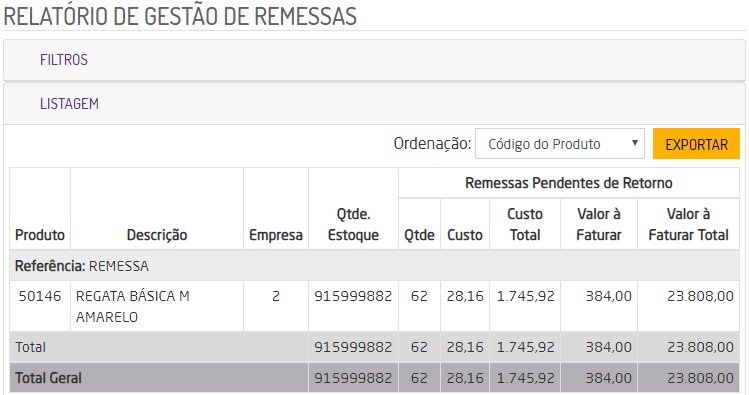 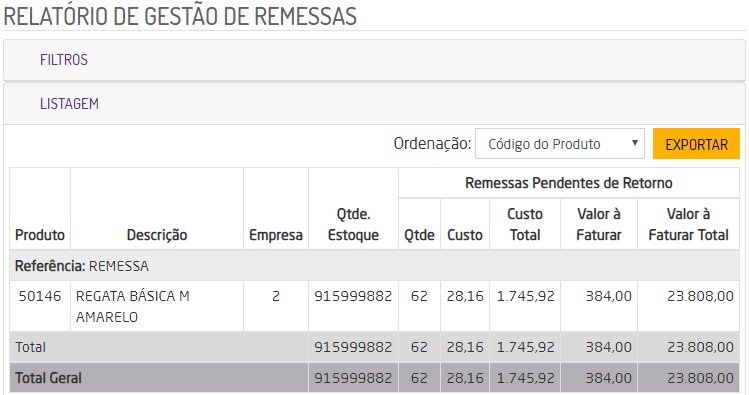 Listagem a partir dos filtros inseridosAtravés da opção "Exportar" é possível realizar o download da listagem em um arquivo Excel. 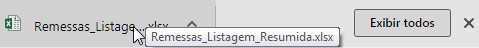 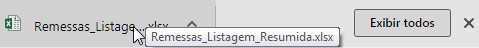 Exportação da listagem para Excel